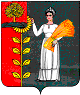 РОССИЙСКАЯ ФЕДЕРАЦИЯ Совет депутатов сельского поселения Добринский сельсовет Добринского муниципального районаЛипецкой области70-я сессия I-го созываРЕШЕНИЕ25.12.2018г.                                 п. Добринка	                         № 197-рс О внесении изменений в Положение «Об оплате труда работников муниципального автономного учреждения культуры «Сафоновский поселенческий центр культуры»          Рассмотрев обращение администрации сельского поселения Добринский сельсовет  «О внесении изменений в Положение «Об оплате труда работников муниципального автономного учреждения культуры «Сафоновский поселенческий центр культуры», принятого решением Совета депутатов сельского поселения Добринский сельсовет Добринского муниципального района от 22.12.2017г. №150-рс, руководствуясь Уставом сельского поселения Добринский сельсовет Добринского муниципального района, учитывая решение постоянной комиссии по экономике, бюджету, муниципальной собственности и социальным вопросам, Совет депутатов  сельского поселения Добринский сельсоветРЕШИЛ:Принять изменения в Положение «Об оплате труда работников муниципального автономного учреждения культуры «Сафоновский поселенческий центр культуры» (прилагаются).Направить указанный нормативный правовой акт главе сельского поселения для подписания и официального обнародования.Настоящее решение вступает в силу с 01.01.2019 г.Председатель Совета депутатовсельского поселения Добринский сельсовет          	                                               Н.В. Чижов	                                                                                                   Приняты                                                                                                                                                                   решением Совета депутатов                                                                                                                               сельского  поселения                                                                                                   Добринский сельсовет                                                                                                                  от 25.12.2018г. №197-рсИЗМЕНЕНИЯв Положение «Об оплате труда работников муниципального автономного учреждения культуры «Сафоновский поселенческий центр культуры»           Внести в Положение «Об оплате труда работников муниципального автономного учреждения культуры «Сафоновский поселенческий центр культуры», принятого решением Совета депутатов сельского поселения Добринский сельсовет №150-рс от 22.12.2017г., следующие изменения: Приложение №1 таблица 1изложить в следующей редакции:          Должностные оклады руководителей, специалистов и служащих по профессиональным  квалификационным группам  муниципального автономного учреждения  культуры «Сафоновский  поселенческий центр культуры»2. Приложение №2 таблица 1 изложить в следующей редакции:Должностные оклады специалистов и  служащих общеотраслевых должностей3. Приложение № 3 изложить в следующей редакции:Тарифные разряды, межразрядные тарифные коэффициенты итарифные ставки тарифной сетки по оплате труда рабочихмуниципального автономного учреждения культуры «Сафоновский поселенческий центр культуры»Глава сельского поселения    Добринский сельсовет                                          ___________         Н.В. ЧижовПрофессиональная квалификационная группа "Должности руководителей учреждений культуры, искусства и кинематографии"Профессиональная квалификационная группа "Должности руководителей учреждений культуры, искусства и кинематографии"Профессиональная квалификационная группа "Должности руководителей учреждений культуры, искусства и кинематографии"Профессиональная квалификационная группа "Должности руководителей учреждений культуры, искусства и кинематографии"Профессиональная квалификационная группа "Должности руководителей учреждений культуры, искусства и кинематографии"Профессиональная квалификационная группа "Должности руководителей учреждений культуры, искусства и кинематографии"Наименование должности и критерии установления должностных окладовДолжностной оклад, установленный в зависимости от группы                по оплате труда руководителей (руб.)Должностной оклад, установленный в зависимости от группы                по оплате труда руководителей (руб.)Должностной оклад, установленный в зависимости от группы                по оплате труда руководителей (руб.)Должностной оклад, установленный в зависимости от группы                по оплате труда руководителей (руб.)Должностной оклад, установленный в зависимости от группы                по оплате труда руководителей (руб.)Наименование должности и критерии установления должностных окладовIIIIIIIVв учреждениях, не имеющих группХудожественный руководитель клубного учреждения, центра народной культуры (культуры и досуга)1201011170103609640Директор дома народного творчества, центра народной культуры (культуры и досуга)122201137010900Профессиональная квалификационная группа«Общеотраслевые должности служащих третьего уровня»Наименование должностиДолжностной оклад (руб.)1 квалификационный уровеньБухгалтер53802 квалификационный уровеньБухгалтер57103 квалификационный уровеньБухгалтер69504 квалификационный уровеньБухгалтер8030Разряд оплаты трудаРазряд оплаты трудаРазряд оплаты трудаРазряд оплаты трудаРазряд оплаты трудаРазряд оплаты трудаРазряд оплаты трудаРазряд оплаты трудаРазряд оплаты трудаРазряд оплаты трудаРазряд оплаты трудаРазряд оплаты трудаРазряд оплаты трудаРазряд оплаты трудаРазряд оплаты трудаРазряд оплаты трудаРазряд оплаты труда12344556677889101112Тарифный коэффициентТарифный коэффициентТарифный коэффициентТарифный коэффициентТарифный коэффициентТарифный коэффициентТарифный коэффициентТарифный коэффициентТарифный коэффициентТарифный коэффициентТарифный коэффициентТарифный коэффициентТарифный коэффициентТарифный коэффициентТарифный коэффициентТарифный коэффициентТарифный коэффициент1,01,021,041,061,061,081,081,101,101,121,121,141,141,251,371,521,63Тарифные ставкиТарифные ставкиТарифные ставкиТарифные ставкиТарифные ставкиТарифные ставкиТарифные ставкиТарифные ставкиТарифные ставкиТарифные ставкиТарифные ставкиТарифные ставкиТарифные ставкиТарифные ставкиТарифные ставкиТарифные ставкиТарифные ставки48404940504051405240524053305330543054305530553060506050664073607900